OKLAHOMA NSF EPSCoR2024 ANNUAL STATE CONFERENCEApril 3-4, 2023 * Oklahoma History Center * OKC, okLAHOMA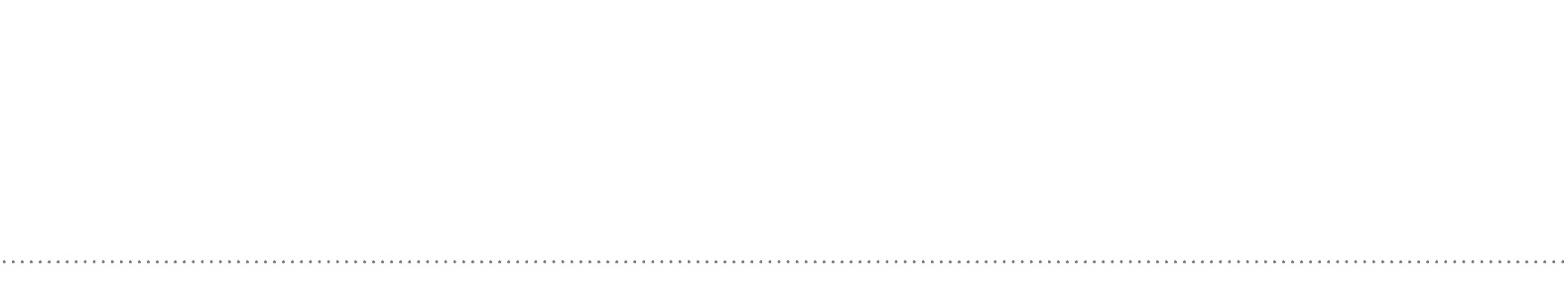 Day 1: Wednesday, April 38:30-9:30	Registration & Networking breakfast9:30-10:00	Annual Conference Kickoff Welcome & Introductions (Kevin Wagner)Developing the S3OK Framework (Hank Jenkins-Smith)10:00-12:00	Water reuse & green stormwater – State of the Science & Application in OKSetting the stage (Dr. Bob Nairn, Moderator) State of the scienceTesting wetland treatment trains for water polishing – James Queen (Advisor: Dr. Bob Nairn)CECs and water reuse (Dr. Kiran MangalgiriIntegrated transportation-stormwater systems – Imran Kays (Advisor: Dr. Arif Sadri)Predictability of pluvial events for stormwater planning (Dr. Tiantian Yang)Public perceptions of water reuse – Kaitlin D’iodosio (Advisor: Dr. Joe Ripberger)Table discussion & full group debrief12:00-1:00	Networking Lunch 1:00-3:00	Natural Hazards & Utility Resilience – State of the Science & Application in OK Setting the stage (Dr. Muralee Muraleetharan, Moderator)State of the sciencePrecipitation Whiplashes and Wildfires – Bryony Puxley (Advisor: Dr. Elinor Martin)Fuel load & fire modeling (Dr. Jia Yang)Ice storms and electrical grid resilience – Vinushika Panchalogaranjan (Advisor: Dr. Paul Moses) Fire risks and electrical grid resilience – Richard Campos (Advisor: Dr. Scott Harvey)Transportation network rerouting during wildfires – Imran Kays (Advisor: Dr. Arif Sadri)Willingness-to-Pay for a Resilient Electric Grid (Dr. Andrew Fox)Table discussion & full group debrief3:00-3:15	Networking Break3:15-3:45	Student Poster Introductions 3:45-5:30	Poster Session & Reception6:00		Day 1 Concludes & Student Social BeginsDay 2: Thursday, April 48:30-9:30	Networking breakfast9:30-9:40	Day 2 kick-off (Kevin Wagner)2023 S3OK Project Highlights 9:40-10:00	OEIE Update (Michael Miller)10:00-12:00	Produced Water Reuse – State of the Science & Application in OK Setting the stage (Mark Krzmarzick, Moderator) State of the scienceTrends in drought and need for new water supplies – Jordan Christian (Advisor: Dr. Jason Furtado)Pre-Treatment of Produced Water with Microbes (Dr. Babu Fathepure)Solar Distillation (Dr. Prem Bikkina)Resource Extraction from Produced Water (Dr. Clint Aichele)Use of cleaned produced water for energy crop cultivation (Dr. Xiangming Xiao)Table discussion & full group debrief12:00-1:00	Networking Lunch Special lunch presentation: Surviving the Megadrought (Rigia Bowman)1:00-1:15	Conference Wrap-Up (Kevin Wagner) Conference Take-HomesAnnouncements/remindersThank you’s1:30-2:30	Team Leads Debriefing with External Advisory Committee1:30-2:30	Student Professional Development2:30-3:30	External Advisory Committee Discussion of Recommendations for Year 4